Publicado en Getafe el 19/07/2021 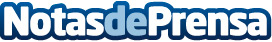 INISEG consolida su liderazgo en el sector con alianzas esenciales para sus actividadesSe firma importante convenio entre la Secretaría de Estado de Seguridad y el Instituto Internacional de Estudios en Seguridad GlobalDatos de contacto:Rossana Benda912141926Nota de prensa publicada en: https://www.notasdeprensa.es/iniseg-consolida-su-liderazgo-en-el-sector-con Categorias: Internacional Nacional Educación Comunicación Madrid Emprendedores Ciberseguridad http://www.notasdeprensa.es